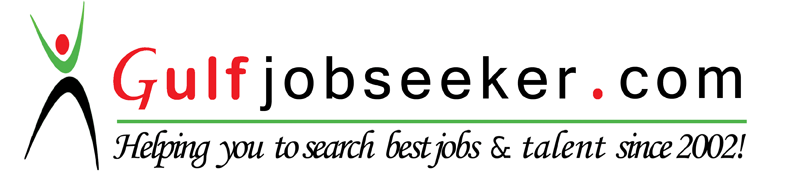 Contact HR Consultant for CV No: 334948E-mail: response@gulfjobseekers.comWebsite: http://www.gulfjobseeker.com/employer/cvdatabasepaid.phpCAREER OBJECTIVETo work in a firm with a professional work driven environment where I can utilize and apply my knowledge, skills which would enable me as a fresh graduate to grow while fulfilling organizational goals.BASIC ACADEMIC CREDENTIALS BACHELOR OF CHEMICAL ENGINEERING . CGPA (Up to    VII      semester) = 7.81 EXPERIENTIAL LEARNING (INTERNSHIP PROGRAM)Company  Name 		 :-  Karnataka Soaps and Detergents limitedProject Title     		:-Saponification.Duration   		:-  one Months (12th July ’13 to 11th Aug ’13)PROJECTS REPORTReinforced Brick making and testingProduction of UREA from Ammonium Carbamate.CAREER SUMMARYWorking with Nalashaa as Business development executive and Opportunistic since 2015, result-driven inside sales representative and analyst with a solid record of achieving and exceeding monthly sales targets.Supervised established client accounts – contacted clients regularly to establish effective working relationships; maintained relationships with the company’s customers.Proven track record of success having successfully launched several new lines through networking of strong, established industry relationships. Expand customer base by following up prospective client leads.Executed Product and Segment Marketing activity to generate market interest through teaching, surveys, projects and campaigns.Extensive experience in research area towards generating leads for the organization.Strong and wide knowledge in chemical engineering concepts.Expertise in Microsoft Office Word, Microsoft Office Excel, Microsoft Office Power Point.CO-/EXTRA –CURRICULAR ACTIVITIEExecutive Member of sport Committee in ABPS.Executive Member of Event Organizing Committee in MSRIT.Participated in Zonal Level Volley Ball for ABPS INTERPERSONAL SKILLAbility to work independently and in a team environment.Excellent communication and interpersonal skills.Strong in reconciling problems and resolve conflict.Ability to rapidly build relationship and set up trust.PERSONAL DETAILSDate of Birth			:-  1st April 1993Language Known		              :-   English , Kannada, Hindi  & Telugu Marital Status 		              :-   SingleNationality		              :-   Indian Interest & Hobbies		:-  Internet browsing , Swimming,  badminton and reading novelGraduation:   BE (CHEMICAL)     Graduating year and month   - JUNE, 2014                                                Graduation:   BE (CHEMICAL)     Graduating year and month   - JUNE, 2014                                                Graduation:   BE (CHEMICAL)     Graduating year and month   - JUNE, 2014                                                Graduation:   BE (CHEMICAL)     Graduating year and month   - JUNE, 2014                                                Graduation:   BE (CHEMICAL)     Graduating year and month   - JUNE, 2014                                                Graduation:   BE (CHEMICAL)     Graduating year and month   - JUNE, 2014                                                Graduation:   BE (CHEMICAL)     Graduating year and month   - JUNE, 2014                                                SemesterSGPAYear of PassingSemesterSGPAYear of PassingI7.662011V8.152013II8.02011VI7.842013III7.842012VII7.72014IV7.642012VIII8.342014QualificationBoard/UniversityYearPercentageXIIAditya Birla Public School (CBSE, Malkhed, Gulbarga)201069.6%XAditya Birla Public School (CBSE, Malkhed, Gulbarga)200879.2%